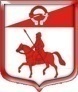 СОВЕТ ДЕПУТАТОВмуниципального образования Старопольское сельское поселениеСланцевского муниципального района Ленинградской области(41  заседание четвертого созыва)                                                 Р Е Ш Е Н И Е16.11. 2022                                                                                                  № 225-сдВ соответствии с постановлением Главного государственного санитарного врача Российской Федерации от 28 января 2021 г. № 3 «Об утверждении санитарных правил и норм СанПиН 2.1.3684-21»Санитарно-эпидемиологические требования к содержанию территорий городских и сельских поселений, к водным объектам, питьевой воде и питьевому водоснабжению населения, атмосферному воздуху, почвам, жилым помещениям, эксплуатации производственных, общественных помещений, организации и проведению санитарно-противоэпидемических (профилактических) мероприятий», Федеральным законом от 31.07.2020 № 248-ФЗ «О государственном контроле (надзоре) и муниципальном контроле в Российской Федерации», совет депутатов Старопольского сельского поселения Сланцевского муниципального района Ленинградской области РЕШИЛ: 1. Внести в  Правила благоустройства и санитарного содержания территории муниципального образования Старопольское сельское поселение Сланцевского муниципального района Ленинградской области, утвержденные советом депутатов  от    31.10.2018 года  № 239-сд  (с изменениями и дополнениями от 30.01.2019 №261-сд, от 29.05.2019 №283-сд, 05.08.2021 № 135-сд; от 24.09.2021 № 154-сд; от 25.05.2022 №205-сд  следующие  изменения и дополнения:	1.1. Пункт 4.1.1. изложить в следующей редакции:«Все физические, юридические лица, индивидуальные предприниматели, являющиеся собственниками зданий (помещений в них), сооружений, включая временные сооружения, а также владеющие земельными участками на праве собственности, ином вещном праве, праве аренды, ином законном праве, обязаны осуществлять уборку таких территорий, а также Прилегающей территории на расстоянии 10 метров, самостоятельно или посредством привлечения специализированных организаций за счет собственных средств,  в соответствии с действующим законодательством, настоящими Правилами».	1.2. Дополнить пунктом 4.1.34. следующего содержания:«Маршрутные карты по уборке территорий Старопольского сельского поселения утверждаются Постановлением главы администрации Старопольского сельского поселения».	1.3. Дополнить пунктом 2.6.11.6. следующего содержания:«На всех жилых, административных, производственных и общественных зданиях в соответствии с установленным порядком нумерации домов в Поселении должны быть вывешены указатели и номера домов, установленных органами местного самоуправления образцов, они должны содержаться в чистоте и исправном состоянии.Ответственность за выполнение данных требований возлагается на собственников, арендаторов, управляющие компании и ТСЖ, если иное не установлено законом или договором.»   	2. Опубликовать настоящее решение в официальном приложении к газете «Знамя труда» и обнародовать путем размещения на официальном сайте муниципального образования – администрации Старопольского сельского поселения в сети интернет.3. Настоящее решение вступает в силу на следующий день со дня официального опубликования.4. Контроль за выполнением решения возложить на постоянную депутатскую комиссию по   социально-экономическому развитию.Глава муниципального образования                                 А.С.Жук    О внесении изменений в Правила благоустройства и санитарного содержания территории муниципального образования Старопольское сельское поселение Сланцевского муниципального района Ленинградской области, утвержденные  решением совета депутатов  Старопольского сельского от     31.10.2018 года  № 239-сд  (с изменениями и дополнениями от 30.01.2019 №261-сд, от 29.05.2019 №283-сд, от 05.08.2021 № 135-сд, от 24.09.2021 № 154-сд, от 25.05.2022 № 205-сд)»